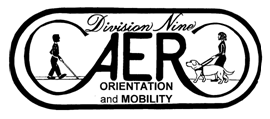 Texas Association for the Education and Rehabilitation of the Blind and Visually ImpairedOrientation and Mobility Division2012-14Current Board:	Members-at-Large:Melanie White – Chair	Scott AddisonVance Lankford – Vice Chair	Lori GrahamSecretary – Kassandra HeilNewsletter Editor – Teryl BolandThe O&M Division Board met in person 2 times and via phone 10 times over the past two years to plan two TAER conferences and to organize the business of the division.  During this time we accomplished the following:Organized information for all membership on DropboxCreated a link on the TX AER websitePublished 1 newsletterUpdated the By-Laws into the Policies and Procedures to stay in line with the international O&M Division and posted on Dropbox and TX AER websitePosted O&M Division Nominations through ESCs and on TX AER website one month prior to TAERPosted Policies and Procedures through ESCs and on the TX Aer website 2 weeks prior to TAERAddressed the new O&M and ECC laws through an O&M strand at the 2014 TAER conferenceOur goal was to reorganize the information for future board members and to have easy accessibility and transparency to all members through the TX AER website and Dropbox.	Respectfully submitted,	Melanie White, COMS®